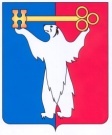 АДМИНИСТРАЦИЯ ГОРОДА НОРИЛЬСКАКРАСНОЯРСКОГО КРАЯПОСТАНОВЛЕНИЕ01.03.2016	    г. Норильск	          № 146На основании Федеральных законов от 29.12.2014 №458-ФЗ «О внесении изменений в Федеральный закон «Об отходах производства и потребления», отдельные законодательные акты Российской Федерации и признании утратившими силу отдельных законодательных актов (положений законодательных актов) Российской Федерации», от 13.07.2015 №220-ФЗ «Об организации регулярных перевозок пассажиров и багажа автомобильным транспортом и городским наземным электрическим транспортом в Российской Федерации и о внесении изменений в отдельные законодательные акты Российской Федерации», в целях урегулирования отдельных вопросов осуществления Управлением городского хозяйства Администрации города Норильска возложенных на него функций,ПОСТАНОВЛЯЮ:1. Внести в Положение об Управлении городского хозяйства Администрации города Норильска, утвержденное постановлением Администрации города Норильска от 27.05.2009 №267 (далее – Положение), следующие изменения:1.1. Пункт 1.1 Положения изложить в следующей редакции:«1.1. Управление городского хозяйства Администрации города Норильска (далее – Управление) является структурным подразделением Администрации города Норильска, осуществляющим полномочия Администрации города Норильска в области создания условий для предоставления транспортных услуг населению и организации транспортного обслуживания населения, организации дорожной деятельности, организации мероприятий по охране окружающей среды, организации благоустройства и озеленения.».1.2. Пункт 2.5 Положения изложить в следующей редакции: «2.5. Участие в организации деятельности по сбору (в том числе раздельному сбору), транспортированию, обработке, утилизации, обезвреживанию, захоронению твердых коммунальных отходов на территории муниципального образования город Норильск.».1.3. Дополнить пункт 3.1 Положения подпунктом 3.1.9 следующего содержания:«3.1.9. Участвует в организации регулярных пассажирских перевозок автомобильным транспортом на территории муниципального образования город Норильск.».1.4. Дополнить пункт 3.3 Положения подпунктами 3.3.7, 3.3.8 следующего содержания:«3.3.7. Осуществляет содержание объектов увековечивания памяти (мемориальных досок и памятных знаков) на территории Центрального района города Норильска.3.3.8. Обеспечивает условия доступности для инвалидов объектов культурного наследия, находящихся в собственности муниципального образования город Норильск.».1.5. Абзац третий пункта 3.4.2 Положения исключить.2. Разместить настоящее постановление на официальном сайте муниципального образования город Норильск.Руководитель Администрации города Норильска			      Е.Ю. ПоздняковО внесении изменений в постановление Администрации города Норильска                         от 27.05.2009 №267 «Об утверждении Положения об Управлении городского хозяйства Администрации города Норильска»